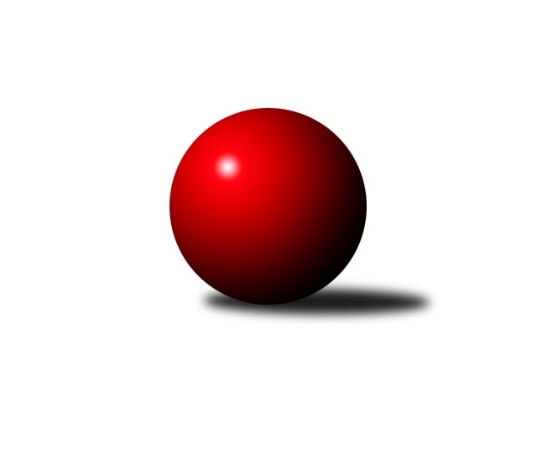 Č.22Ročník 2023/2024	15.4.2024Nejlepšího výkonu v tomto kole: 2596 dosáhlo družstvo: KK Moravská Slávia Brno EJihomoravský KP2 sever 2023/2024Výsledky 22. kolaSouhrnný přehled výsledků:KK Moravská Slávia Brno G	- KK Moravská Slávia Brno E	2:6	2569:2596	6.0:6.0	8.4.KS Devítka Brno B	- KK Slovan Rosice D	0:8	2065:2449	1.0:11.0	10.4.KS Devítka Brno A	- KK Orel Telnice B	5.5:2.5	2542:2484	6.0:6.0	10.4.KK Ořechov	- SK Brno Žabovřesky B	1:7	2261:2495	2.0:10.0	11.4.KK Moravská Slávia Brno F	- TJ Sokol Brno IV B	6:2	2550:2422	7.0:5.0	12.4.KK Slovan Rosice D	- SK Brno Žabovřesky B	6:2	2547:2528	5.5:6.5	15.4.Tabulka družstev:	1.	KS Devítka Brno A	20	17	2	1	128.0 : 32.0 	168.5 : 71.5 	 2506	36	2.	KK Moravská Slávia Brno G	20	15	2	3	106.5 : 53.5 	147.0 : 93.0 	 2426	32	3.	KK Moravská Slávia Brno E	20	11	1	8	89.0 : 71.0 	130.5 : 109.5 	 2382	23	4.	TJ Sokol Brno IV B	20	10	3	7	86.0 : 74.0 	123.0 : 117.0 	 2416	23	5.	SK Brno Žabovřesky B	20	10	2	8	85.5 : 74.5 	129.5 : 110.5 	 2384	22	6.	KK Moravská Slávia Brno F	20	10	1	9	86.5 : 73.5 	135.0 : 105.0 	 2358	21	7.	KK Orel Telnice B	20	9	2	9	82.5 : 77.5 	126.0 : 114.0 	 2382	20	8.	SKK Veverky Brno B	20	10	0	10	73.5 : 86.5 	110.5 : 129.5 	 2237	20	9.	KK Slovan Rosice D	20	9	1	10	80.5 : 79.5 	127.0 : 113.0 	 2381	19	10.	KK Ořechov	20	2	0	18	41.0 : 119.0 	83.5 : 156.5 	 2266	4	11.	KS Devítka Brno B	20	0	0	20	21.0 : 139.0 	39.5 : 200.5 	 1958	0Podrobné výsledky kola:	 KK Moravská Slávia Brno G	2569	2:6	2596	KK Moravská Slávia Brno E	Petra Rejchrtová	 	 218 	 208 		426 	 2:0 	 424 	 	217 	 207		Jozef Pavlovič	Miroslav Oujezdský	 	 217 	 220 		437 	 0:2 	 446 	 	220 	 226		Jiří Bělohlávek	Štěpán Večerka	 	 249 	 215 		464 	 1:1 	 475 	 	244 	 231		Milan Kučera	Martin Večerka	 	 215 	 203 		418 	 0:2 	 432 	 	222 	 210		Karel Brandejský	Martina Kliková	 	 223 	 188 		411 	 1:1 	 440 	 	219 	 221		Jiří Jungmann	Štěpán Kalas	 	 210 	 203 		413 	 2:0 	 379 	 	186 	 193		Radek Proboštrozhodčí: vedNejlepší výkon utkání: 475 - Milan Kučera	 KS Devítka Brno B	2065	0:8	2449	KK Slovan Rosice D	Petr Náplava	 	 176 	 148 		324 	 0:2 	 426 	 	212 	 214		Petr Vyhnalík	Vítězslav Klusák	 	 195 	 168 		363 	 0:2 	 426 	 	213 	 213		Anastasios Jiaxis	Milan Pospíchal	 	 171 	 177 		348 	 0:2 	 393 	 	191 	 202		Dan Šrámek	Vladimír Hlaváč	 	 162 	 146 		308 	 0:2 	 359 	 	187 	 172		Jakub Klištinec	Lucie Kulendíková	 	 168 	 178 		346 	 0:2 	 455 	 	235 	 220		Pavel Zajíc	Vítězslav Kopal	 	 184 	 192 		376 	 1:1 	 390 	 	200 	 190		Jaroslav Zmeškalrozhodčí:  Vedoucí družstevNejlepší výkon utkání: 455 - Pavel Zajíc	 KS Devítka Brno A	2542	5.5:2.5	2484	KK Orel Telnice B	Jiří Černohlávek	 	 204 	 214 		418 	 0:2 	 443 	 	219 	 224		Alena Dvořáková	Petr Juránek	 	 206 	 197 		403 	 0:2 	 421 	 	207 	 214		Josef Hájek	Stanislav Barva	 	 226 	 208 		434 	 1:1 	 426 	 	208 	 218		Robert Zajíček	Radka Rosendorfová	 	 218 	 211 		429 	 2:0 	 402 	 	206 	 196		Robert Ondrůj	Jaroslav Sedlář	 	 191 	 226 		417 	 1:1 	 417 	 	206 	 211		Markéta Mikáčová	Oldřich Kopal	 	 220 	 221 		441 	 2:0 	 375 	 	187 	 188		Milan Doušekrozhodčí:  Vedoucí družstevNejlepší výkon utkání: 443 - Alena Dvořáková	 KK Ořechov	2261	1:7	2495	SK Brno Žabovřesky B	Dalibor Šmíd	 	 199 	 164 		363 	 1:1 	 395 	 	188 	 207		Marek Černý	Petr Smejkal	 	 156 	 182 		338 	 0:2 	 385 	 	202 	 183		Zdeněk Vladík	Daniel Mikša	 	 189 	 216 		405 	 1:1 	 396 	 	202 	 194		Antonín Zvejška	Pavel Procházka	 	 193 	 201 		394 	 0:2 	 458 	 	224 	 234		Vítězslav Krapka	Leona Jelínková	 	 189 	 166 		355 	 0:2 	 394 	 	191 	 203		Zdeněk Kouřil	Jitka Bukáčková	 	 205 	 201 		406 	 0:2 	 467 	 	252 	 215		Radim Jelínekrozhodčí:  Vedoucí družstevNejlepší výkon utkání: 467 - Radim Jelínek	 KK Moravská Slávia Brno F	2550	6:2	2422	TJ Sokol Brno IV B	Lenka Indrová	 	 219 	 192 		411 	 2:0 	 368 	 	188 	 180		Milan Krejčí	Marika Celbrová	 	 231 	 203 		434 	 1:1 	 415 	 	209 	 206		Jaroslav Komárek	Miroslav Krapka	 	 263 	 208 		471 	 2:0 	 365 	 	186 	 179		Roman Brener	Jan Vrožina	 	 201 	 175 		376 	 0:2 	 430 	 	202 	 228		Petr Berka	Lenka Vaňková	 	 232 	 217 		449 	 1:1 	 452 	 	228 	 224		Martin Pokorný	Václav Vaněk	 	 201 	 208 		409 	 1:1 	 392 	 	203 	 189		Libuše Jankovározhodčí: Nejlepší výkon utkání: 471 - Miroslav Krapka	 KK Slovan Rosice D	2547	6:2	2528	SK Brno Žabovřesky B	Anastasios Jiaxis	 	 212 	 183 		395 	 1:1 	 371 	 	171 	 200		Karel Pospíšil *1	Jakub Klištinec	 	 199 	 215 		414 	 0:2 	 436 	 	208 	 228		Zdeněk Vladík	Jaroslav Zmeškal	 	 206 	 211 		417 	 1:1 	 394 	 	181 	 213		Antonín Zvejška	Petr Vyhnalík	 	 252 	 222 		474 	 1.5:0.5 	 468 	 	246 	 222		Vítězslav Krapka	Radek Hrdlička	 	 220 	 225 		445 	 2:0 	 375 	 	172 	 203		Zdeněk Kouřil	Pavel Zajíc	 	 227 	 175 		402 	 0:2 	 484 	 	229 	 255		Radim Jelínekrozhodčí:  Vedoucí družstevstřídání: *1 od 51. hodu Miloslav OstřížekNejlepší výkon utkání: 484 - Radim JelínekPořadí jednotlivců:	jméno hráče	družstvo	celkem	plné	dorážka	chyby	poměr kuž.	Maximum	1.	Miroslav Oujezdský 	KK Moravská Slávia Brno G	439.95	306.0	134.0	7.4	4/6	(473)	2.	Radim Jelínek 	SK Brno Žabovřesky B	434.93	295.9	139.0	5.3	6/6	(484)	3.	Jaroslav Sláma 	KS Devítka Brno A	431.70	296.6	135.1	8.9	5/6	(480)	4.	Oldřich Kopal 	KS Devítka Brno A	431.32	300.6	130.7	7.6	6/6	(507)	5.	Štěpán Večerka 	KK Moravská Slávia Brno G	429.10	295.2	133.9	6.1	6/6	(472)	6.	Martin Pokorný 	TJ Sokol Brno IV B	429.05	286.8	142.3	7.9	4/6	(473)	7.	Jaroslav Sedlář 	KS Devítka Brno A	426.37	291.7	134.6	5.0	6/6	(476)	8.	Vladimír Veselý 	SKK Veverky Brno B	425.00	301.4	123.6	7.2	4/6	(462)	9.	Radka Rosendorfová 	KS Devítka Brno A	423.59	291.0	132.6	9.8	4/6	(460)	10.	Alena Dvořáková 	KK Orel Telnice B	423.44	292.5	130.9	6.1	6/6	(448)	11.	Radka Konečná 	KK Ořechov	421.78	294.5	127.3	8.1	4/6	(457)	12.	Petr Juránek 	KS Devítka Brno A	421.77	295.8	126.0	8.2	5/6	(463)	13.	Štěpán Kalas 	KK Moravská Slávia Brno G	420.70	293.2	127.5	9.5	5/6	(457)	14.	Jiří Bělohlávek 	KK Moravská Slávia Brno E	420.42	287.4	133.0	6.8	6/6	(486)	15.	Karel Brandejský 	KK Moravská Slávia Brno E	418.96	291.0	128.0	8.0	6/6	(481)	16.	Petr Vyhnalík 	KK Slovan Rosice D	416.43	287.6	128.9	8.5	5/6	(479)	17.	Libuše Janková 	TJ Sokol Brno IV B	416.33	290.6	125.7	7.1	6/6	(478)	18.	Jaroslav Komárek 	TJ Sokol Brno IV B	414.55	293.4	121.1	9.3	4/6	(449)	19.	Martin Večerka 	KK Moravská Slávia Brno G	414.55	291.3	123.3	9.0	5/6	(454)	20.	Robert Zajíček 	KK Orel Telnice B	414.44	289.6	124.9	8.6	6/6	(462)	21.	Vítězslav Krapka 	SK Brno Žabovřesky B	413.39	286.8	126.6	5.5	6/6	(468)	22.	Lenka Indrová 	KK Moravská Slávia Brno F	412.88	286.5	126.4	8.8	5/6	(451)	23.	Stanislav Barva 	KS Devítka Brno A	410.78	284.2	126.6	7.5	5/6	(454)	24.	Josef Hájek 	KK Orel Telnice B	410.56	286.4	124.1	7.9	6/6	(429)	25.	Petr Berka 	TJ Sokol Brno IV B	409.13	282.8	126.3	7.3	5/6	(450)	26.	Martina Kliková 	KK Moravská Slávia Brno G	407.57	282.5	125.1	8.9	4/6	(465)	27.	Marika Celbrová 	KK Moravská Slávia Brno F	406.85	288.3	118.5	8.9	6/6	(462)	28.	Ivona Hájková 	TJ Sokol Brno IV B	406.46	290.4	116.1	10.3	4/6	(426)	29.	Jiří Žák 	TJ Sokol Brno IV B	405.94	283.8	122.1	12.1	4/6	(428)	30.	Markéta Mikáčová 	KK Orel Telnice B	405.46	292.3	113.1	10.7	4/6	(440)	31.	Martin Mikulič 	KK Moravská Slávia Brno G	404.50	290.4	114.1	8.4	4/6	(447)	32.	Radek Hrdlička 	KK Slovan Rosice D	404.09	282.6	121.5	8.3	6/6	(458)	33.	Anastasios Jiaxis 	KK Slovan Rosice D	403.99	282.4	121.6	9.1	4/6	(449)	34.	Jiří Jungmann 	KK Moravská Slávia Brno E	403.68	284.0	119.7	9.2	5/6	(473)	35.	Jaroslav Zmeškal 	KK Slovan Rosice D	402.06	277.8	124.2	9.6	6/6	(459)	36.	Lenka Vaňková 	KK Moravská Slávia Brno F	401.81	279.2	122.6	8.5	6/6	(449)	37.	Pavel Zajíc 	KK Slovan Rosice D	401.49	286.0	115.4	10.9	5/6	(455)	38.	Milan Doušek 	KK Orel Telnice B	399.58	287.9	111.6	9.8	6/6	(454)	39.	Zdeněk Holoubek 	TJ Sokol Brno IV B	399.00	291.3	107.7	10.7	6/6	(436)	40.	Jiří Hrdlička 	KK Slovan Rosice D	397.32	279.2	118.1	13.7	6/6	(500)	41.	Zdeněk Vladík 	SK Brno Žabovřesky B	396.65	281.0	115.6	10.8	6/6	(436)	42.	Jiří Černohlávek 	KS Devítka Brno A	396.16	277.1	119.0	9.1	5/6	(452)	43.	Václav Vaněk 	KK Moravská Slávia Brno F	395.90	278.9	117.0	8.2	6/6	(457)	44.	Miloš Vážan 	SKK Veverky Brno B	395.61	282.0	113.6	11.9	5/6	(449)	45.	Marek Černý 	SK Brno Žabovřesky B	394.49	278.5	116.0	10.1	5/6	(440)	46.	Robert Ondrůj 	KK Orel Telnice B	389.63	279.4	110.3	9.5	6/6	(435)	47.	Milan Sklenák 	KK Moravská Slávia Brno E	387.99	281.9	106.1	13.1	6/6	(424)	48.	Ľubomír Kubaský 	KK Slovan Rosice D	387.58	283.8	103.8	13.9	4/6	(443)	49.	Pavel Procházka 	KK Ořechov	387.31	276.3	111.1	12.9	4/6	(403)	50.	Jaroslava Prokešová 	KK Orel Telnice B	385.96	269.8	116.1	10.5	4/6	(430)	51.	Antonín Zvejška 	SK Brno Žabovřesky B	385.80	272.4	113.4	11.6	5/6	(420)	52.	Zdeněk Kouřil 	SK Brno Žabovřesky B	384.87	277.5	107.4	10.9	5/6	(429)	53.	Daniel Mikša 	KK Ořechov	384.18	271.9	112.3	12.9	4/6	(441)	54.	Jozef Pavlovič 	KK Moravská Slávia Brno E	383.63	273.1	110.6	11.7	6/6	(426)	55.	Jakub Klištinec 	KK Slovan Rosice D	382.81	266.3	116.5	10.8	4/6	(444)	56.	Jaromíra Čáslavská 	SKK Veverky Brno B	381.51	273.2	108.3	11.1	6/6	(443)	57.	Petr Smejkal 	KK Ořechov	381.47	266.5	114.9	10.1	6/6	(435)	58.	Jan Vrožina 	KK Moravská Slávia Brno F	380.09	274.5	105.6	12.6	6/6	(431)	59.	Josef Polák 	KK Moravská Slávia Brno F	377.16	273.6	103.6	12.9	5/6	(459)	60.	Martin Doležal 	SKK Veverky Brno B	371.69	263.1	108.6	13.3	5/6	(450)	61.	Pavel Medek 	SKK Veverky Brno B	371.48	265.7	105.8	12.8	6/6	(429)	62.	Hana Remešová 	KK Moravská Slávia Brno G	371.37	265.6	105.8	14.8	6/6	(442)	63.	Radek Probošt 	KK Moravská Slávia Brno E	371.22	265.4	105.9	12.6	4/6	(403)	64.	František Uher 	SKK Veverky Brno B	369.08	265.6	103.5	13.8	4/6	(433)	65.	David Raška 	SKK Veverky Brno B	365.21	257.6	107.6	13.9	4/6	(417)	66.	Roman Jurnečka 	SKK Veverky Brno B	364.78	262.2	102.6	14.2	5/6	(406)	67.	Miroslav Krapka 	KK Moravská Slávia Brno F	363.33	261.0	102.3	14.8	4/6	(471)	68.	Dalibor Šmíd 	KK Ořechov	356.52	264.5	92.0	15.4	4/6	(393)	69.	Vítězslav Kopal 	KS Devítka Brno B	352.38	267.6	84.8	16.5	4/6	(396)	70.	Lucie Kulendíková 	KS Devítka Brno B	352.28	258.9	93.4	15.7	6/6	(400)	71.	Zdeněk Sokola 	KK Moravská Slávia Brno E	350.58	259.9	90.7	15.8	4/6	(398)	72.	Karel Krajina 	SKK Veverky Brno B	341.38	251.4	90.0	18.4	4/6	(383)	73.	Jitka Bukáčková 	KK Ořechov	341.17	255.4	85.8	18.0	5/6	(406)	74.	Lubomír Pár 	KK Ořechov	332.81	245.8	87.0	19.3	4/6	(349)	75.	Vladimír Hlaváč 	KS Devítka Brno B	326.11	247.5	78.7	21.9	6/6	(356)	76.	Vítězslav Klusák 	KS Devítka Brno B	322.92	242.4	80.5	21.0	6/6	(367)	77.	Milan Pospíchal 	KS Devítka Brno B	305.64	225.0	80.6	21.8	6/6	(348)	78.	Radan Knopp 	KS Devítka Brno B	282.10	214.1	68.0	25.5	5/6	(315)	79.	Josef Kaderka 	KS Devítka Brno B	277.83	213.2	64.7	29.2	4/6	(314)		Marián Pačiska 	KK Slovan Rosice D	484.00	342.0	142.0	6.0	1/6	(484)		Michal Hrdlička 	KK Slovan Rosice D	458.33	306.7	151.7	3.7	3/6	(495)		Rudolf Zouhar 	TJ Sokol Brno IV B	449.50	306.3	143.2	6.2	3/6	(487)		Jaromír Doležel 	KK Moravská Slávia Brno G	443.00	284.0	159.0	7.0	1/6	(443)		Jan Bernatík 	KK Moravská Slávia Brno G	438.60	305.3	133.3	6.7	3/6	(497)		Milan Kučera 	KK Moravská Slávia Brno E	429.12	296.0	133.2	7.0	3/6	(486)		Martin Ryšavý 	KK Ořechov	425.60	298.9	126.7	9.5	3/6	(465)		Petra Rejchrtová 	KK Moravská Slávia Brno G	423.67	288.5	135.2	7.3	2/6	(449)		Jiří Martínek 	KS Devítka Brno B	415.33	284.0	131.3	6.2	3/6	(443)		Dan Šrámek 	KK Slovan Rosice D	414.46	292.8	121.7	9.9	3/6	(443)		Libor Čížek 	KK Ořechov	403.13	281.4	121.7	8.5	3/6	(433)		Pavel Porč 	KK Ořechov	393.54	277.2	116.3	10.8	3/6	(414)		Bohumil Sehnal 	TJ Sokol Brno IV B	381.00	285.0	96.0	16.0	1/6	(381)		Jaroslav Navrátil 	KK Moravská Slávia Brno F	366.67	263.3	103.3	15.3	1/6	(389)		Cyril Vaško 	KS Devítka Brno A	358.67	261.0	97.7	12.7	3/6	(398)		Jiří Josefík 	TJ Sokol Brno IV B	358.00	263.4	94.6	17.3	2/6	(396)		Roman Brener 	TJ Sokol Brno IV B	356.17	263.5	92.7	13.7	2/6	(372)		Milan Krejčí 	TJ Sokol Brno IV B	351.83	268.5	83.3	16.8	3/6	(368)		Leona Jelínková 	KK Ořechov	350.40	255.7	94.7	16.6	3/6	(382)		Vladimír Venclovský 	TJ Sokol Brno IV B	348.00	261.3	86.7	16.2	3/6	(402)		Miloslav Ostřížek 	SK Brno Žabovřesky B	346.50	254.5	92.0	13.0	2/6	(374)		Jan Šustr 	KK Orel Telnice B	345.11	261.6	83.6	17.6	3/6	(375)		Jiří Hrazdíra  st.	KK Orel Telnice B	345.10	247.4	97.7	14.9	3/6	(379)		Martin Staněk 	KS Devítka Brno B	339.17	250.2	89.0	18.7	2/6	(357)		Karel Pospíšil 	SK Brno Žabovřesky B	333.11	236.6	96.6	12.2	3/6	(352)		Zdeněk Čípek 	KK Moravská Slávia Brno G	327.50	236.3	91.2	19.5	3/6	(354)		Petr Náplava 	KS Devítka Brno B	303.75	225.5	78.3	22.0	1/6	(332)		Marta Hrdličková 	KK Orel Telnice B	282.33	215.0	67.3	23.3	1/6	(291)		Peter Vagner 	KK Orel Telnice B	274.67	201.7	73.0	26.0	3/6	(315)		Václav Doležal 	SKK Veverky Brno B	215.00	153.0	62.0	38.0	1/6	(215)		Miroslav Vítek 	KK Moravská Slávia Brno G	203.00	158.0	45.0	40.0	1/6	(203)Sportovně technické informace:Starty náhradníků:registrační číslo	jméno a příjmení 	datum startu 	družstvo	číslo startu
Hráči dopsaní na soupisku:registrační číslo	jméno a příjmení 	datum startu 	družstvo	Program dalšího kola:Nejlepší šestka kola - absolutněNejlepší šestka kola - absolutněNejlepší šestka kola - absolutněNejlepší šestka kola - absolutněNejlepší šestka kola - dle průměru kuželenNejlepší šestka kola - dle průměru kuželenNejlepší šestka kola - dle průměru kuželenNejlepší šestka kola - dle průměru kuželenNejlepší šestka kola - dle průměru kuželenPočetJménoNázev týmuVýkonPočetJménoNázev týmuPrůměr (%)Výkon6xMilan KučeraMS Brno E4751xPavel ZajícRosice D118.284551xMiroslav KrapkaMS Brno F4715xMilan KučeraMS Brno E117.884755xRadim JelínekŽabovřesky B4671xMiroslav KrapkaMS Brno F116.8847110xŠtěpán VečerkaMS Brno G4649xRadim JelínekŽabovřesky B115.894672xVítězslav KrapkaŽabovřesky B4586xAlena DvořákováTelnice B115.164432xPavel ZajícRosice D4559xŠtěpán VečerkaMS Brno G115.15464